REQUEST FOR WRITTEN VERIFICATION OF LICENSURETO STATE LICENSING BOARD (OR OTHER REGULATORY AGENCY)This form must be used if you are requesting verification be sent directly to another regulatory agency.Requestor Contact Information:Name: ________________________________________________________________________Telephone No.: _________________________	Mailing Address for Recipient Licensing Board or Regulatory Agency:Agency Name: _________________________________________________________________Mailing Address: _______________________________________________________________Email: ________________________________________________________________________Person for Whom Written Verification of Licensure is Requested:Name: ________________________________________________________________________License No.: _____________________________ License Type: _________________________The fee for written verification of licensure to a licensing board or regulatory agency is $50 per license.All orders must be accompanied by payment in the correct amount.  Orders accompanied by an incorrect payment amount will not be processed, and will be returned to the requestor.Payment may be made by cash, personal check, cashier’s check, or money order.  The Council does not accept credit cards.  Please make your payment payable to “TBHEC.”Should you have any questions about this form, or need assistance in making your request, please contact the Council’s Public Information Officer at the number listed above.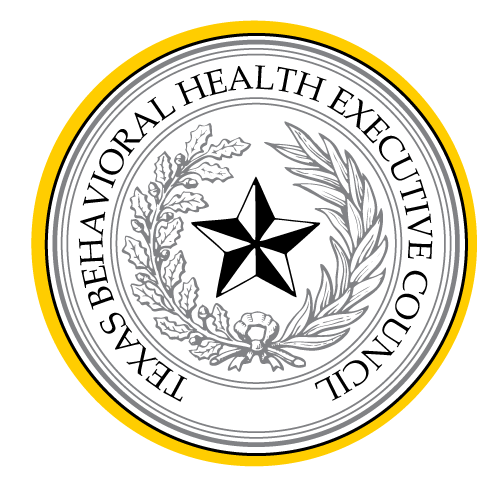 TEXAS BEHAVIORAL HEALTH EXECUTIVE COUNCIL1801 Congress Ave., Ste. 7.300Austin, Texas 78701Tel.: (512) 305-7700www.bhec.texas.govFor Agency Use Only